УПУТСТВО ЗА ОБЛИКОВАЊЕ И ПИСАЊЕ МАСТЕР РАДАI Општа правила за обликовање и писање мастер рада Мастер рад је завршни део студијског програма мастер струковних студија на Високој школи струковних студија за образовање васпитача у Новом Саду  и представља самостални  пројекат ( стручно-истраживачки рад) у којем  се  решава практичан проблем из области предшколског васпитања и образовања. Завршни мастер рад се припрема, пријављује, брании оцењује у складу са Правилником о мастер студијама (доступно на: http://vaspitacns.edu.rs/documents/PravilnikMaster.docx)Мастер рад пише се на српском језику, ћириличним или латиничним писмом,  у складу са правописним нормама и препорукама, Рад треба да буде писан на папиру формата А4 са маргинама од 30 мм горе, доле и лево и 20 мм десно, поравнан с обе стране. Облик писма (фонт) треба да буде Times New Roman. Величина писма основног текста треба да буде 12 типографских тачака. Проред основног текста рада треба да буде подешен на 1,5 ред.Текст сваке странице треба да буде логично подељен у пасусе. Пасуси се пишу с увученим првим редом. За раздвајање пасуса користи се проред од 2 реда.Наслови појединачних поглавља  треба да буду кратки и јасни. Пишу се словима величине 14 типографских тачака. Наслови поглавља треба да буду редом нумерисани арапским бројевима. Поглавља могу имати и потпоглавља која се пишу словина величине 12 типографских тачака и такође се  нумеришу припадајућим бројем нивоа нумерисања.Пример: 1.1.1.1.2.2.2.1.2.1.1.2.1.2. итд.	Коришћење табела и слика	Све табеле и  слике које се приказују у раду треба да имају одговарајући наслов и да буду нумерисане арапским бројевима. Бројеви и наслови табела налазе се увек изнад табела. Бројеви и наслови слика налазе се увек испод слика. Ако илустрација није изворни допринос аутора обавезно је навођење извора (ако је илустрација већ објављена), односно аутора од којег је преузета (ако илустрација још није објављена). Извор се наводи непосредно испод илустрације. Ако је илустрација репродукција уметничког дела, наводи се аутор (ако је познат), наслов, као и остали неопходни подаци релевантни за поједине уметничке врсте.	Коришћење скраћеницаУ раду се могу  користити скраћенице. Када се у тексту први пут уводи нека скраћеница потребно ју је објаснити на српском језику и исписати пун назив. Даље се у тексту може користити само скраћеница.Стране речи за које не постоји одговарајућа српска реч  или које се нису одомаћиле у српском језику потребно је у тексту написати косим словима (италик).Навођење литературе Студент у тексту мастер рада обавезно и на уобичајен начин наводи, цитира или интерпретира, коришћену литературу. Извори навођених делова текста наводе се у основном тексту, а не у белешкама (фуснотама). Извори се наводе у заградама, у скраћеном облику, и садрже презиме аутора, годину издања и страницу са које је цитат преузет у складу са АПА стандардом навођења литературе (нпр. Деретић 2004: 82). Целовити подаци о изворима налазе се у списку литературе.Белешке (фусноте) служе само за додатна појашњења основног текста, а не за позивање на коришћену литературу. Белешке се наводе на дну странице, а обележавају се арапским бројевима почевши од броја 1. Нумерација бележака се наставља у континуитету кроз цео текст.													Текст мастер рада штампа се двострано и странице треба да буду означене арапским бројевима. Броје се све странице од Увода до краја рада. Означавање странице бројем (пагинација) се исписује на средини доње маргине.Мастер рад треба да буде укоричен у тврди повез. Предаје се у четири примерка штампане верзије и у електонској верзији. Електронска верзија предаје се у облику фајла чији је садржај идентичан штампаној  верзији у PDF формату на ЦД-у. Назив фајла се одређује на следећи начин: prezime_ime мастер кандидата.II Садржај мастер радаМастер рад треба да садржи следеће елементе:Насловна страница (корице)Празан листДруга унутрашња страницаИзјава захвалности (опционо)Сажетак на српском и енглеском језику са кључним речимаСадржај Текст рада по поглављима (увод, теоријски део, методолошки део, резултати, закључак)Списак  литературе Прилози  (опционо)Насловна страница (корице) На корицама се исписују следећи подаци:Лого и Назив Школе (величина слова 16 типографских тачака)Наслов мастер рада (величина  слова 22 типографске тачке)Мастер рад (назнака о врсти  рада)  (величина слова 16 типографских тачака )Име и презиме ментора (величина слова 14 типографских тачака)Име и презиме студента (величина слова 14 типографских тачака)Нови Сад, месец, година. (величина слова 14 типографских тачака)Следи пример  обликовања насловне странице (корица)Висока школа струковних студија за образовање васпитача Нови Сад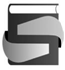 Наслов радаМастер рад Ментор                                                                             КандидатИме и презиме                                                             Име и презимеНови Сад , месец, годинаПрва унутрашња страница остаје празна.Друга унутрашња страница Друга унутрашња страница садржи следеће податке: Горњи леви део странице: Лого и назив Школе (величина слова 16 типографских тачака)назив студијског програма (величина слова 16 типографских тачака)средњи део странице: наслов мастер рада (величина  слова 22 типографске тачке)мастер рад (назнака о врсти рада) (величина слова 16 типографских тачака)доњи део странице: у истом нивоу: име и презиме ментора и чланова комисије са њиховим функцијама, лево поравнање, име и презиме студента и његов број индекса, десно поравнање, (величина слова 14 типографских тачака)средњи део доњег дела странице: Нови Сад, месец, година. (величина слова 14 типографских тачака)Сажетак рада на српском и енглеском језику са кључним речимаПрво се пише сажетак на српском, а потом на енглеском језикуСажетак рада (обима до 350 речи) треба да буде написан тако да омогући читаоцу разумевање циља рада, метода истраживања, резултата, уз битна образложења и ауторове закључке.У кључним речима треба навести до 5 најбитнијих појмова који се обрађују у радуСажетак се пише у једном пасусу,  писмом величине 12 типографских тачака. Проред текста треба да буде подешен на један ред.   Садржај рада Садржај рада је основно средство за брзо сналажење у раду, али и средство за представљање структуре рада.  Садржај се представља у облику нумерисаног бројчано-текстуалног прегледа поглавља и потпоглавља рада помоћу којег је могуће пронаћи странице на којима су та поглавља и потпоглавља  написана.Наслов “садржај“ треба да буде написан великим словима у левом углу на врху странице.Увод радаУвод је почетни део мастер рада. Увод треба да уведе читаоца у тему мастер рада. Стога се у уводу наводи циљ рада, повод, значај рада у оквиру одређене дисциплине и преглед садржаја рада.  Теоријски део  Теоријски део рада садржи  теоријску анализу проблема истраживања (како су том проблему приступила ранија истраживања; који методолошки поступак је примењен; који су резултате добијени; која питања су остала отворена). Односно, у овом делу рада износи се оцена и синтеза свих  информација и сазнања која се односе на проблем рада Методолошки део  У методолошком делу рада излажу се методолошке карактеристике рада: ближе се одређује предмет рада, дефинишу се основни појмови, износи се његов циљ и задаци, одређује се популација и врста узорка, методе, технике и инструменти за прикупљање података, методе и технике за обраду података.  Резултати  истраживањаУ овом делу рада износе се и дискутују резултати истраживања У приказу резултата бира се један начин приказивања одређеног резултата односно  избегава се приказивање истог резултат на различите начине ( нпр. табеларно и графички) Закључак у закључном делу рада износе се главни закључци рада. Закључци се износе  хронолошки према структури рада. Указује се на питања која је потребно даље проучавати и износи се могућност коришћења добијених резултата у пракси, односно предлог решења практичног проблема.Списак литературеСписак литературе наводи се на крају рада (после закључка) без нумерације броја поглавља. Литература се наводи азбучним или абецедним редом у зависности од коришћеног писма у складу са   АПА стандардом.  У списку литературе наводе се сви радови чији су делови у раду експлицитно наведени (дословно цитирани), као и они на које се позива. У попису литературе не сме бити радова који нису цитирани, ни оних на које се у раду не упућује.Текст списка литературе исписује се писмом величине 12 типографских тачака. Проред треба да буде подешен на 1 ред.Прилози  У овом делу износе се инструменти који су коришћени (нпр. упитник), обимнији табеларни прикази који би могли оптеретити основни текст, обрасци и слично. Могу се означити као: ПРИЛОГ А, ПРИЛОГ Б, или  као ПРИЛОГ 1, ПРИЛОГ 2.